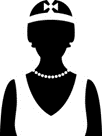 Oversikt over gjennomførte veiledningstimerStudenten skal ha to timer veiledning per uke. Studenten skal alltid levere inn skriftlig veiledningsgrunnlag på forhånd. Det føres oversikt over gjennomførte veiledningstimer. Studenten har ansvar for å føre oversikten, som signeres av praksislærer og student. Oversikten leveres sammen med sluttvurderingen. (Les mer om veiledning i praksishåndboka s. 8)Dato /Sted:Studentens navn				Praksislærers navnDatoFra kl. – til kl. Individuell veiledning(Sett kryss)Felles veiledning(Sett kryss)Tema / innhold